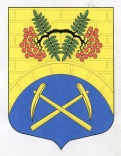 АДМИНИСТРАЦИЯ МУНИЦИПАЛЬНОГО ОБРАЗОВАНИЯ ПУТИЛОВСКОЕ СЕЛЬСКОЕ ПОСЕЛЕНИЕ КИРОВСКОГО МУНИЦИПАЛЬНОГО РАЙОНА ЛЕНИНГРАДСКОЙ ОБЛАСТИП О С Т А Н О В Л Е Н И Еот 31 января 2023 года  № 37 О порядке финансирования мероприятий по улучшению условий и охране труда за счет средств бюджета муниципального образования Путиловское сельское поселение Кировского муниципального района Ленинградской области        Руководствуясь статьей 225 Трудового кодекса Российской Федерации,  Федеральным законом от 06.10.2003 № 131-ФЗ «Об общих принципах организации  местного самоуправления в Российской Федерации», приказом Министерства труда и социальной защиты Российской Федерации от 29.10.2021 № 771н «Об утверждении Примерного перечня ежегодно реализуемых работодателем мероприятий по улучшению условий и охраны труда,  ликвидации или снижению уровней профессиональных рисков либо недопущению повышения их уровней» и Уставом муниципального образования Путиловское сельское поселение Кировского муниципального района Ленинградской области постановляет:         1. Утвердить Порядок финансирования мероприятий по улучшению условий и охране труда за счет средств бюджета муниципального образования Путиловское сельское поселение Кировского муниципального района Ленинградской области.           2. Установить, что утвержденный настоящим Постановлением Порядок  применяется к регулируемым бюджетным правоотношениям с учетом положений статьи 83 Бюджетного кодекса Российской Федерации.         3. Разместить данное постановление на официальном сайте putilovo.lenobl.ru       4. Постановление вступает в силу с даты подписания.       5. Контроль за исполнением постановления оставляю за собой.  Глава администрации                                                                 Н.А. ПранскунасРазослано: дело, сектор ЭФУиО, официальный сайт администрацииУТВЕРЖДЕНпостановлением администрацииМО Путиловское сельское поселениеот 31 января 2023 г. № 37ПОРЯДОКфинансирования мероприятий по улучшениюусловий и охране труда за счет средств бюджетамуниципального образования Путиловское сельское поселение Кировского муниципального района Ленинградской области       1. Настоящий Порядок финансирования мероприятий по улучшению условий и охране труда за счет средств бюджета муниципального образования Путиловское сельское поселение Кировского муниципального района Ленинградской области (далее - Порядок) разработан в  соответствии со статьей 225 Трудового кодекса Российской Федерации,  устанавливает порядок финансирования мероприятий по улучшению условий и охране труда за счет средств бюджета муниципального образования Путиловское сельское поселение Кировского муниципального района Ленинградской области и распространяется на муниципальные учреждения, финансируемые из средств местного бюджета (далее – муниципальные учреждения).         2. Финансирование мероприятий по улучшению условий и охране труда муниципальных учреждений осуществляется за счет средств бюджета  муниципального образования Путиловское сельское поселение Кировского муниципального района Ленинградской области,  добровольных взносов организаций и физических лиц, а так же за счет средств  внебюджетных источников.        3. Финансирование мероприятий по улучшению условий и охраны труда работодателями осуществляется по следующим перечням:         3.1. Перечень мероприятий по улучшению условий и охраны труда,  ликвидации или снижению уровней профессиональных рисков либо недопущению  повышения их уровней:         1) проведение специальной оценки условий труда, выявления и оценки опасностей, оценки уровней профессиональных рисков, реализация мер, разработанных по результатам их проведения;         2) приобретение стендов, наглядных материалов, научно-технической литературы для проведения инструктажей по охране труда, обучения  безопасным приемам и методам выполнения работ, обучающими и тестирующими программами, круглых столов по охране труда;          3) проведение обучения по охране труда, в том числе обучения безопасным  методами приемам выполнения работ, обучения по оказанию первой помощи  пострадавшим, обучения по использованию (применению)  средств индивидуальной защиты, инструктажей по охране труда, стажировки на  рабочем месте (для определенных категорий работников) и проверки знания требований охраны труда;          4) проведение обязательных предварительных и периодических  медицинских осмотров (обследований).         4. Работники не несут расходов на финансирование мероприятий по   улучшению условий и охраны труда.         5. Планирование расходов на мероприятия по улучшению условий и охраны труда в муниципальных учреждениях Путиловское сельское поселение Кировского муниципального района Ленинградской области, осуществляется на очередной финансовый год в следующем  порядке:          - в автономных и бюджетных учреждениях МО Путиловское сельское поселение - при составлении плана финансово-хозяйственной деятельности учреждения.          6. Финансирование мероприятий по улучшению условий и охраны труда осуществляется:          - в автономных и бюджетных учреждениях МО Путиловское сельское поселение - при составлении плана финансово-хозяйственной деятельности учреждения.